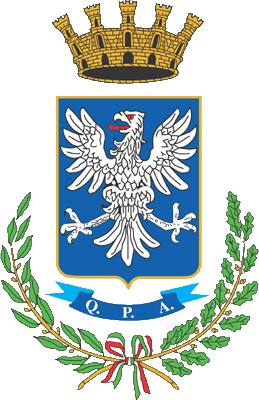 CITTÀ DI PORTICI																								ALLEGATO BMODELLO  DI DOMANDAPER L'EROGAZIONE DI VOUCHER PER SERVIZI  INFANZIA (06- 36 MESI E 3 – 12 ANNI)
A VALERE SUI FONDI POR CAMPANIA FSE 2014-2020AVVISO PUBBLICO “ACCORDI TERRITORIALI DI GENERE” OBIETTIVI SPECIFICI 3 (R.A. 8.2)  E  9 (R.A. 9.3) APPROVATO CON D.D. N. 67 DEL 15/04/2016" progetto denominato"Percorsi di genere per la crescita e l'occupazione"Cod. Progetto N. 16043ap000000001- Codice Ufficio N. 184ILSOTTOSCRITTO/A. 	(COGNOME   E NOME)NATO/A a 	Il. 	GRADO  DI PARENTELA/RELAZIONE 	            CODICE  FISCALE 	             RESIDENTE in                                             Via . 		 TEL.CASA                                         CELL.  	 E-mail                                                             (È obbligatorio indicare almeno  un recapito telefonico)ai sensi degli artt.46 e 47 del D.P.R: 28 dicembre 2000 n. 445 consapevole delle sanzioni penali per le dichiarazioni mendaci, falsità in atto e uso di atti falsi, così come disposto dall'art.76 del citato D.P.R. n.445/2000 dichiara:IN QUALITA' DI GENITORE /TUTORE  di:DATI DEL BAMBINO/ACOGNOME                                                                           NOME.                                                                        NATO/A a                                                           il                                                                                              RESIDENTE a                                                       VIA                                                                                                                             CHIEDE di ottenere i  seguenti servizi ( sottolineare il servizio interessato): per la prima Infanzia 6/36 mesi (nido e micronido, spazio bambini e ludoteca) per bambini dai 3 ai 12 anni (ludoteca, spazio bambini, centro bambini e famiglie, centro estivo, centro estivo con vitto) DICHIARAdi conoscere  e compilare la  seguente ''Tabella A" CRITERI E  PUNTEGGI PER L'AMMISSIONE  Al SERVIZI PER L’INFANZIA  di verificare autonomamente l'ammissione de/i  proprio figlio/i.SI ALLEGA ALLA DOMANDA:•	fotocopia di un documento di riconoscimento  in corso di validità;•	Dichiarazione sostitutiva situazione reddituale  relativa all’ISEE. (indicatore della situazione economica equivalente) con DSU;•	Modulistica compilata  dei criteri e dei punteggi per l'ammissione al servizio 06-36 mesiDopo la pubblicazione della graduatoria, in caso di ammissione favorevole del proprio figlio, il genitore/tutore  avrà cura di perfezionare la documentazione richiesta dall'amministrazione comunaleTABELLA A)CRITERIE PUNTEGGI PER L'AMMISSIONE Al SERVIZIO 06-36 MESICRITERI	PUNTEGGIO xPRECEDENZANuclei familiari che presentano difficoltà nei compiti educativi determinanti pregiudizio per il sano sviluppo psico-fisicodei minori, documentate dal servizio sociale del Comune di Portici (procedimento di A.G.)Nuclei familiari in carico al servizio sociale del Comune di Portici Nuclei familiari in carico al servizio sociale del Comune di Portici con figura materna occupataPunti10Punti 10Punti10Bambini con un genitore  o fratello disabile* Orfani di entrambi i genitoriBambini in affidamento familiarePunti 10Punti 5Punti 3SITUAZIONE ECONOMICA (ISEE)Fascia reddito fino a 5.000Fascia reddito da 5.000,01 a 7.500Fascia reddito da7.500,01 a 10.000Fascia reddito da 10.000,01 a 12.500Fascia reddito 12.500,01 a 15.000Fascia reddito 15.000,01 a  20.000Fascia reddito 20.000,01 a 25.000Punti24Punti 21Punti 18Punti15Punti 12Punti 09Punti 06SITUAZIONE FAMILIAREFamiglia monoparentale (padri e madri divorziati, celibi/nubili vedovi/vedove, separati/e non conviventi con altro adulto) Presenza di almeno 2 figli  da O a 3 anniPresenza di un altro figlio da O a 3 anni e nuova gravidanzaPunti8Punti 6Punti 6Bambini presenti nella graduatoria dell'anno precedente non accoltiPresenza di un solo altro figlio da O a 3 anniStato di gravidanza della madrePresenza di altri figli da 3 a 6 anniPunti4Punti4Punti 4Punti4Presenza di un solo altro figlio da 3 a 6 anniPresenza di altri figli da 7 a 10 anniAssenza totale dei nonni (deceduti)Nonni residenti in altro comune non limitrofoPunti 3Punti 3Punti3Punti2-·Nonni residenti nello stesso comune che lavoranoPresenza di un solo altro figlio da 7 a 10 anniPresenza di altri figli da 11a 16 anniPunti 2Punti 2Punti 2Prestazioni d'assistenza ad un familiare non convivente (allegare certificazione che attesti il grave stato di salute o di ridotta autosufficienza del predetto familiare)Presenza di un solo altro figlio da 11a 16 anniPunti 1Punti 1 OCCUPAZIONE Genitore occupatoGenitore occupato part-timeGenitore studente Genitore disoccupato Madre casalinga Genitore pensionatoEntrambi i genitori occupatip   5 p   4 p   4 p  3 p    3p    1p   2 (aggiuntivi)PADRE	MADREIl punteggio è previsto per ogni figura genitorialeLUOGO DILAVOROLocalità fuori comune confinante con il Comune di Portici per ogni genitoreLocalità fuori comune non confinante con IlComune di Portici per ogni genitoreLocalità fuori Regione per un solo genitoreLocalità fuori Regione per entrambi i genitoriPADRE	MADREp  1p   2 p 3p   4x A parità punteggio si procede con il sorteggio*Intesa come disabilità fisica, psichica e sensorialeLa quota di compartecipazlone dell'utente al servizio  avverrà nel modo seguente:SI specifica che le famiglie con  I.S.E.E. superiore a 25.000 € non potranno accedere al servizio.x A parità punteggio  si procede con il sorteggio*Intesa come disabilità  fisica, psichica e sensoriale...Il/la sottoscritto/a  dichiara, ai sensi degli art.75 e 76 del D.P.R. n. 445/2000, di essere consapevole della responsabilità prevista dal codice penale e dalle leggi speciali in materia in caso di dichiarazioni false ed incomplete  e di uso di atti  falsi e che, qualora  dal controllo  effettuato  emerga la non  veridicità  del contenuto  di taluna delle dichiarazioni rese, decadrà dai benefici conseguenti al provvedimento emanato sulla base della dichiarazione non veritiera.Il/la  sottoscritto/a  si impegna a comunicare immediatamente  ogni variazione attinente  alla situazione economica ed alla situazione del nucleo familiare.DATA	FIRMA N.Fascia di reddito familiare valore I.S.E.E.Compartecipazione UtenteCompartecipazione Comune01Fino a 5.000100%02Da 5.000,001a 7.50010%90%03Da 7.500,001a 10.00015%85%04Da 10.000,001a 12.50020%80%05Da 12.500,001a 15.00025%75%06Da 15.000,001a 20.00035%65%07Da 20.000,001a 25.00050%50%